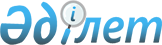 Шектеу іс-шараларын тоқтату және Атбасар ауданы Полтавка ауылдық округі әкімінің 2020 жылғы 2 шілдедегі № 3 "Шектеу іс-шараларын белгілеу туралы" шешімінің күші жойылды деп тану туралыАқмола облысы Атбасар ауданы Полтавка ауылдық округі әкімінің 2021 жылғы 24 қарашадағы № 11 шешімі. Қазақстан Республикасының Әділет министрлігінде 2021 жылғы 2 желтоқсанда № 25491 болып тіркелді
      Қазақстан Республикасының "Ветеринария туралы" Заңының 10-1-бабының 8) тармақшасына, Қазақстан Республикасының "Құқықтық актілер туралы" Заңының 27-бабының 1-тармағына сәйкес және Атбасар ауданының бас мемлекеттік ветеринариялық-санитариялық инспекторының 2021 жылғы 26 қазандағы № 01-28-366 ұсынысы негізінде, ШЕШТІМ:
      1. Атбасар ауданы Полтавка ауылдық округінің Полтавка ауылы аумағында ірі қара малдың бруцеллез ауруын жою бойынша кешенді ветеринариялық іс-шаралардың жүргізілуіне байланысты, белгіленген шектеу іс-шаралары тоқтатылсын.
      2. Атбасар ауданы Полтавка ауылдық округі әкімінің 2020 жылғы 2 шілдедегі № 3 "Шектеу іс-шараларын белгілеу туралы" шешімінің (Нормативтік құқықтық актілерді мемлекеттік тіркеу тізілімінде № 7939 болып тіркелген) күші жойылды деп танылсын.
      3. Осы шешімнің орындалуын бақылауды өзіме қалдырамын.
      4. Осы шешім оның алғашқы ресми жарияланған күннен бастап қолданысқа енгізіледі.
					© 2012. Қазақстан Республикасы Әділет министрлігінің «Қазақстан Республикасының Заңнама және құқықтық ақпарат институты» ШЖҚ РМК
				
      Полтавка ауылдық округінің әкімі

Л.Кожахметова
